Rapport des activités du centre d’information écologique du complexe lagunaire 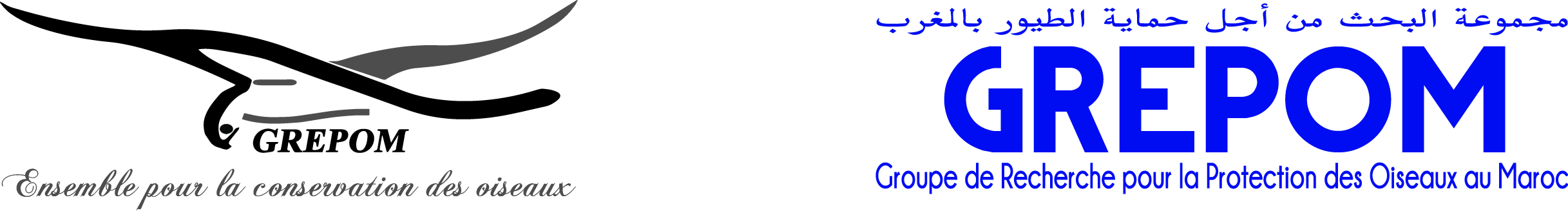 Sidi Moussa Oualidia pour le mois de Octobre 2019Le mois d’Octobre 2019, a été marqué par deux types d’activité :Visites du centre :Suivi ornithologique des oiseaux d’eau de la lagune de l’Oualidia ;I/ Visites du centre Groupes scolairesDurant le mois d’Octobre 2019, le centre d’information écologique de l’Oualidia a connu la visite de 10 groupes scolaires de 258 élèves accompagnés de leurs enseignants venant des villes de Casablanca et de l’Oualidia, en plus d’un groupe de 08 adultes de l’unité régionale de Marrakech- Safi de GREPOM, encadré par l professeur Mohamed RADI, le tableau ci-dessous résume les visites de ces groupes :Tableau récapitulatif  des visites  (Groupe)Après la visite libre de l’exposition  affichée au centre Identifiant les valeurs patrimoniales écologiques, paysagères et socio-économiques de la zone humide de l’Oualidia, et l’exposition des photos des oiseaux, les élèves ainsi que leurs enseignants assistent à trois présentations orales : La 1ière présentation :  le complexe lagunaire Sidi Moussa Oualidia en général, et sur la lagune de l’Oualidia en particulier. Cette présentation s’articule sur :Inscription du complexe lagunaire  Sidi Moussa Oualidia dans la liste de RAMSAR ;Morphologie de la lagune de l’Oualidia ;Valeurs écologiques de la lagune ;Les valeurs économiques de la lagune de l’Oualidia.La 2 ième présentation : la migration des oiseaux ;La 3 ième présentation : les becs des oiseaux et leur régime alimentaire. Les particuliersUne dizaine de touristes marocains et étrangers en passage à Oualidia, ont visité le centre.II/ Suivi ornithologique des oiseaux d’eau de la lagune de l’Oualidia :Suivi mensuel des oiseaux d’eau dans la lagune de l’Oualidia..							Oualidia ; le 15 Novembre 2019								Abdelhak FAHMIDate de la visiteNom de l’établissement scolaireNombre des visiteurs (élèves ; étudiants…)Niveau scolaire du groupeNom(s) et profil(s) de l’ (des) accompagnateur(s)Motif de la visite02 Octobre 2019Lycée Mohammed V de l’Oualidia09 Tronc commun scientifique 02 enseignantsVisite pédagogique 03 Octobre 2019(Matin)Collège Saint EXUSPERYRabat266 IEME02 enseignants Visite pédagogique03 Octobre 2019(Après Midi) Collège Saint EXUSPERYRabat256 IEME02 enseignantsVisite pédagogique07 Octobre 2019(Matin)Collège Saint EXUSPERYRabat266 IEME02 enseignantsVisite pédagogique07Octobre 2019(Après Midi)Collège Saint EXUSPERYRabat266 IEME02 enseignantsVisite pédagogique11 Octobre 2019(Après Midi)Lycée International André MALRAUXCASABLANCA306 IEME02 enseignantsVisite pédagogique14 Octobre 2019(Matin)Lycée International André MALRAUXCASABLANCA316 IEME02 enseignantsVisite pédagogique14 Octobre 2019 (Après Midi)Lycée International André MALRAUXCASABLANCA276 IEME02 enseignantsVisite pédagogique16 Octobre 2019(Matin)Lycée International André MALRAUXCASABLANCA306 IEME02 enseignantsVisite pédagogique17 Octobre 2019 (Après Midi)Lycée International André MALRAUXCASABLANCA286 IEME02 enseignantsVisite pédagogique27 Octobre 2019MatinUnité régionale de Marrakech- Safi de GREPOM08AdultesMohamed RADI-